Что должен знать и уметь ребенок в возрасте от 4 до 5 лет К 4-5 годам дети обычно полностью осваиваются в детском саду, появляется некая самостоятельность. Многих родителей начинает беспокоить вопрос не отстает ли в развитии их малыш от своих сверстников по группе. Нет ли каких проблем и на что, стоит обратить внимание.Итак, попробуем определить, что должен знать ребенок в этом возрасте.В области мышления/памяти:         находить отличия между сходными картинками         складывать различные пазлы, конструктор по образцу         собирать пирамиды, недостающие фигуры в другие фигуры         запоминать и рассказывать небольшие стихи         понимать почему нельзя что-либо делать и объяснять это доступно         уметь строить сложные предложения из 8-10 слов так, чтобы его могли понять все         уметь вести беседу: отвечать на вопросы, самостоятельно задавать встречные вопросы         знать свои полные фамилию, имя и отчество, свой возраст и город проживанияВ области окружающего мира:         знать времена года и их приметы         различать домашних и диких животных, овощей, фруктов, ягодЧто должен уметь ребенок в возрасте от 4 до 5 лет         самостоятельно застегивать и расстегивать пуговицы, молнии         уметь хотя бы развязывать шнурки         отлично обращаться с ложкой и вилкой         уметь проводить прямые линии и ровные круги         раскрашивать картинки не выходя за их границы         различать правую и левую руку, правую и левую ногу.В этом возрасте ребенка также можно уже начинать учить одному другому иностранному языку. Главное учить правильно, чтобы в последствии учителям в школе не пришлось повторно его переучивать, да и ребенку будет сложно понять, почему нужно говорить совершенно по-другому....К пяти годам происходит значительный скачок в развитии ребенка. Отмечается активное развитие речи, памяти, внимания, мышления, мелкой моторики рук.Математика.К 4-5 годам ребенок должен научиться считать в пределах первого десятка, от 1 до 10, знать, как письменно обозначаются цифры от 1 до 10.Хорошо, если ребенок умеет сравнивать предметы по величине (длине, высоте, ширине). Если малыш еще не владеет этим умением, необходимо научить его этому, размещая предметы в порядке уменьшения или увеличения размера.  Начните с трех предметов, доведя к пяти годам количество предметов до десяти.В этом возрасте ребенок должен научиться ориентироваться на листе бумаги, знать и понимать понятия «сверху», «снизу», «справа», «слева».Уметь делить группу предметов на две равные части.Развитие речи.К 4-5 годам ребенок должен уметь находить антонимы (слова, противоположные по значению) к заданным словам. Это умение отлично развивается в словесных играх.Научите ребенка образовывать обобщающие слова, например, шапка из меха-меховая шапка. А также, образовывать новые слова, например сахар лежит где (в сахарнице).Изменять форму глагола, согласовывая с другими словами в предложении: (Я хочу гулять — Мы хотим гулять — Ты хочешь гулять — Вы хотите гулять — Он хочет гулять — Они хотят гулять).Ребенок должен уметь объяснить смысл услышанного предложения или небольшого текста и вычленить главную мысль.Необходимо тренировать умение составлять небольшой рассказ по картинке, соблюдая правильный порядок слов в предложении.Грамота.Ребенок к 4-5 годам учится определять место буквы в слове, например, где находится буква «А» в слове аист: в начале, в середине или в конце слова.Уметь делить слова на слоги и определять, сколько слогов в слове.Различать на слух твердые и мягкие согласные.Хорошо, если ребенок может прочитать простые короткие слова.Окружающий мир.К 4-5годам ребенок должен знать имена и фамилии своих родителей, братьев и сестер.Называть признаки времен года.Знать части суток, уметь ориентироваться в них, а также рассказывать, чем он занимается в разное время суток.Малыш должен уметь объяснить, чем отличается сад от огорода.Называть, какие животные живут в жарких странах, а какие в холодных.Хорошо, если ребенок может рассказать о назначении служебных машин.Знать некоторые виды спорта.Внимание.Ребенок должен уметь находить предмет по контуру.Сравнивая две схожие картинки, находить пять-шесть отличий.Из пяти-шести картинок уметь находить две абсолютно одинаковые.Глядя на целую картинку, найти на ней место отдельного фрагмента. Хорошо тренирует это умение игра в кубики, пазлы.Находить общий признак у пяти предметов.ПамятьВ этом возрасте начинает формироваться произвольное запоминание. Взрослым необходимо учить ребенка приемам запоминания. Для этого можно использовать игры для развития памяти.В 4-5 лет ребенок, глядя на картинку 30-60 секунд, должен запомнить 4-5 предметов, изображенных на ней.Учите ребенка запоминать пары предметов, используя ассоциативный способ запоминания, например: корзинка — ягодка; дерево — яблоко; курочка — цыпленок. Покажите сначала пары картинок, а потом по одной картинке из пары, вторую картинку ребенок должен вспомнить сам.Ребенок должен запомнить и воспроизвести количество предметов в пределах пяти, цвета пяти предметов.Рассматривая сюжетный рисунок, ребенок должен запомнить и воспроизвести как можно больше деталей.Мышление.К 4-5 годам ребенок должен уметь называть группу предметов обобщающим словом: овощи, фрукты, звери, птицы, одежда, посуда, мебель и т.д.Уметь находить в группе предметов лишний предмет, не относящийся к этой группе и объяснять свой выбор.Уметь находить предметы по описанию их признаков (придумывание и отгадывание загадок), находить общие признаки у 3-4 предметов.В этом возрасте ребенок должен научиться определять последовательность событий.Уметь решать несложные логические задачи.Мелкая моторика рук.Очень важно в этом возрасте продолжать развивать мелкую моторику рук ребенка, подготавливать руку малыша к письму.Учить ребенка правильно держать в руке ручку, карандаш, кисточку.Учить аккуратно заштриховывать картинку.Аккуратно обводить картинку по пунктирной линии.Проанализируйте, что знает и умеет ваш ребенок в 4-5 лет. С какими заданиями ваш малыш справляется с легкостью, а какие вызывают у него трудности. Может быть  малыш не понял задание, или у него недостаточно знаний и умений. Уделите  развитию недостающих навыков больше внимания. Не следует перегружать ребенка. В этом возрасте он способен удерживать внимание 15-20 минут. И не забывайте хвалить  малыша.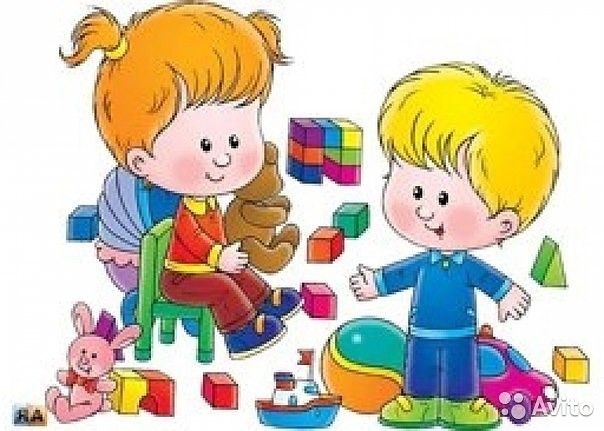 